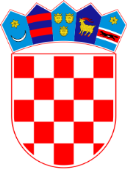         REPUBLIKA HRVATSKA     OPĆINSKI SUD U GOSPIĆU                   GOSPIĆ                                                                                   Komisija za provedbu javnog natječaja                  7 Su-548/2023          Gospić, 2. studenog 2023.Na temelju članka 4. i članka 10.-14. Urede o raspisivanju i provedbi javnog natječaja i internog oglasa u državnoj službi ("Narodne novine" broj 78/17 i 89/19), Komisija za provedbu javnog natječaja za prijam u državnu službu jednog izvršitelja-čistačica, koji je objavljen u "Narodnim novinama", web stranici Ministarstva pravosuđa i uprave, web stranici Hrvatskog zavoda za zapošljavanje i na web stranici Općinskog suda u Gospiću, daje slijedećuOBAVIJEST KANDIDATIMA O DANU ODRŽAVANJARAZGOVORARazgovor s kandidatima koji su podnijeli pravodobne, potpune i uredne prijave te ispunjavaju formalne uvjete objavljene u javnom natječaju, za radno mjesto čistač/ica održat će se u zgradi Općinskog suda u Gospiću, Trg A.Stepinca 3,soba broj 10514. studenog 2023. u 08,30 satiza kandidate (inicijali imena i prezimena):M. M.M. G.Ukoliko kandidat ne pristupi razgovoru, smatrat će se da je povukao svoju prijavu na javni natječaj.NAČIN OBAVLJANJA RAZOVORAPo dolasku na razgovor od kandidata će biti zatraženo predočenje odgovarajuće isprave radi utvrđivanja identiteta. Ukoliko kandidat ne može dokazati identitet neće pristupiti razgovoru.Nakon utvrđivanja identiteta izvršit će se razgovor s komisijom (intervju).Razgovor s kandidatima nosi 0-10 bodova. Kandidat mora ostvariti najmanje 5 bodova na intervjuu da bi se smatralo da zadovoljava uvjete za prijam.Komisija će kroz razgovor s kandidatima utvrđivati interese, profesionalne ciljeve i motivaciju kandidata za rad u državnoj službi.Nakon provedenog testiranja i razgovora, komisija utvrđuje ukupan broj ostvarenih bodova kandidata.Komisija dostavlja čelniku tijela izvješće o provedenom postupku koje potpisuju svi članovi komisije. Uz izvješće se prilaže podatak o ukupnom broju ostvarenih bodova kandidata s intervjua.Čelnik tijela donosi rješenje o prijmu kandidata u državnu službu  koje  će biti objavljeno na web stranici Općinskog suda u Gospiću i Ministarstva pravosuđa i uprave. Dostava rješenja smatra se obavljenom istekom osmog dana od dana objave na web stranici Ministarstva pravosuđa i uprave .Kandidat ima pravo uvida u dokumentaciju koja se odnosi na javni natječaj.                                                                                 OPĆINSKI SUD U GOSPIĆU                                                                         Komisija za provedbu Javnog natječaja